THÔNG TIN TRỌNG TÀI VIÊNNGUYỄN NHƯ PHÁTNGUYỄN NHƯ PHÁT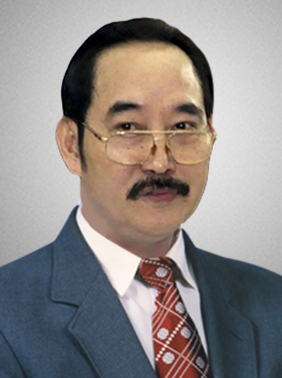 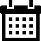 Năm sinh: 1955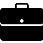 Nghề nghiệp: Nguyên Viện trưởng, Viện Nhà nước Pháp luật, Viện Hàn lâm Khoa học xã hội VN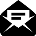 Email: nguyennhuphat@isl.gov.vn; isl-kas@hn.vnn.vn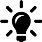 Lĩnh vực hoạt động: Luật dân sự, Luật thương mại, Luật thương mại quốc tế, Luật so sánh, Luật kinh tế, Luật cạnh tranh, Luật bảo vệ người tiêu dùng, Luật hiến pháp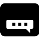 Ngôn ngữ: Tiếng Anh, Tiếng Đức, Tiếng NgaHọc vấnHọc vấnTiến sỹ Luật, Đại học Tổng hợp Leipzig, CHDC ĐứcKinh nghiệmKinh nghiệmNghiên cứu viên, Viện Nhà nước và pháp luật Viện Hàn lâm KHXH VN2010 – 2015Viện trưởng, Viện Nhà nước và pháp luật Viện Hàn lâm KHXH VNGiám đốc, Trung tâm Luật gia Việt – ĐứcChức vụChức vụỦy viên BCH TƯ, Hội luật gia Việt Nam2009 – nayỦy viên, Hội đồng cạnh tranh2006 – nayTrọng tài viên, Trung Tâm Trọng Tài Quốc tế Việt Nam bên cạnh Phòng Thương mại và Công nghiệp Việt Nam (VIAC)Bằng cấp/chứng chỉBằng cấp/chứng chỉTiến sỹ Luật, Đại học Tổng hợp Leipzig, CHDC Đức2016Huân chương Lao động hạng Ba